Promises for Patience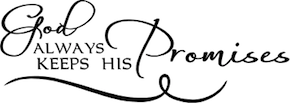 See More Promises at MargiesMessages.comAll Things Shall Work Together for Your Good1 ​Verily I say unto you my friends, ​​​fear not​, let your hearts be comforted; yea, rejoice evermore, and in everything give ​​​thanks​;​​​2 ​​​​Waiting​ patiently on the Lord, for your prayers have entered into the ears of the Lord of Sabaoth, and are recorded with this seal and testament—the Lord hath sworn and decreed that they shall be granted.​​​3 ​Therefore, he giveth this promise unto you, with an immutable covenant that they shall be fulfilled; and all things wherewith you have been ​​​afflicted​ shall work together for your ​​​good​, and to my name’s glory, saith the LordDoctrine and Covenants 98:1-3Bear with PatiencePatience must also be part of our response to adversity. Ammon, son of Mosiah, recalling personal challenges, acknowledged, “Now when our hearts were depressed, and we were about to turn back [or, in other words, give up], … the Lord comforted us, and said: … bear with patience thine afflictions, and I will give unto you success.” (Alma 26:27.)--Ronald E. Poelman - “Adversity and the Divine purpose of Mortality” - General Conference April 1989Learn Precious if Difficult Lessons“And … the Lord did strengthen them that they could bear up their burdens with ease, and they did submit cheerfully and with patience to all the will of the Lord.”Submitting “cheerfully and with patience” to all His will lets you learn precious if difficult lessons and eternal truths that will yield blessings.RiRichard G. Scott - “To Be Healed” - General Conference April 1994Unto Everlasting Life41 But if ye will nourish the word, yea, nourish the tree as it beginneth to grow, by your faith with great diligence, and with patience, looking forward to the fruit thereof, it shall take root; and behold it shall be a tree springing up unto everlasting life.42 And because of your diligence and your faith and your patience with the word in nourishing it, that it may take root in you, behold, by and by ye shall pluck the fruit thereof, which is most precious, which is sweet above all that is sweet, and which is white above all that is white, yea, and pure above all that is pure; and ye shall feast upon this fruit even until ye are filled, that ye hunger not, neither shall ye thirst.43 Then, my brethren, ye shall reap the rewards of your faith, and your diligence, and patience, and long-suffering, waiting for the tree to bring forth fruit unto you.Alma 32:41-43Give Unto You SuccessNow when our hearts were depressed, and we were about to turn back, behold, the Lord comforted us, and said: Go amongst thy brethren, the Lamanites, and bear with patience thine afflictions, and I will give unto you success.Alma 26:27Thou Shalt Triumph Over All Thy FoesB b The promise God gave to Joseph Smith is a promise for all of us: “If thou endure it well, God shall exalt thee on high; thou shalt triumph over all thy foes,” and also over heartaches caused by misconduct of loved ones.Marvin J. Ashton -  “If Thou Endure It Well” - General Conference October 1984The Kingdom of Heaven23 And now I would that ye should be humble, and be submissive and gentle; easy to be entreated; full of patience and long-suffering; being temperate in all things; being diligent in keeping the commandments of God at all times; asking for whatsoever things ye stand in need, both spiritual and temporal; always returning thanks unto God for whatsoever things ye do receive.24 And see that ye have faith, hope, and charity, and then ye will always abound in good works.25 And may the Lord bless you, and keep your garments spotless, that ye may at last be brought to sit down with Abraham, Isaac, and Jacob, and the holy prophets who have been ever since the world began, having your garments spotless even as their garments are spotless, in the kingdom of heaven to go no more out.Alma 7:23-25The Coming of the LordBe patient therefore, brethren, unto the coming of the Lord. Behold, the husbandman waiteth for the precious fruit of the earth, and hath long patience for it, until he receive the early and latter rain.James 5:7Perfect and Entire3 Knowing this, that the trying of your faith worketh patience.4 But let patience have her perfect work, that ye may be perfect and entire, wanting nothing.James 1:3-4One Toward Another4 For whatsoever things were written foretime were written for our learning, that we through patience and comfort of the scriptures might have hope.5 Now the God of patience and consolation grant you to be likeminded one toward another according to Christ Jesus:Romans 15:4-5Inherit the PromisesThat ye be not slothful, but followers of them who through faith and patience inherit the promises.Hebrews 6:12Ant to Patience GodlinessAnd to knowledge temperance; and to temperance patience; and to patience godliness;2 Peter 1:6Receive the PromiseFor ye have need of patience, that, after ye have done the will of God, ye might receive the promise.Hebrews 10:36Bear With PatienceNow when our hearts were depressed, and we were about to turn back, behold, the Lord comforted us, and said: Go amongst thy brethren, the Lamanites, and bear with patience thine afflictions, and I will give unto you success.Alma 26:27